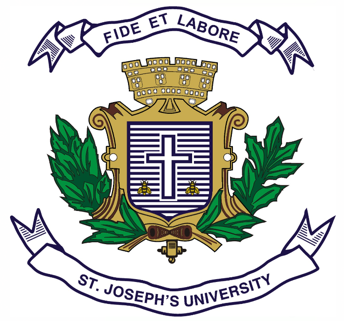 ST. JOSEPH’S UNIVERSITY, BANGALORE-27BBA – III SEMESTERSEMESTER EXAMINATION: October 2023(Examination Conducted in November/December 2023)BA3223: Cost Accounting Time- 2 hrs								 	Max Marks-60This paper contains four printed pages and four parts(For Current Batch Students Only)Section A I. Answer any five of the following 			                  (5x2 = 10 Marks)Define cost accounting.What is the difference between fixed and variable costs?Give the meaning of JIT.What does overhead cost control mean?State the meaning of ‘overtime’.Give any two reasons for difference in cost and financial accounting.Section BII. Answer any four of the following 			                 (4x5 = 20 Marks)There are five departments in ABC Ltd. V, W, X are manufacturing departments and departments Y and Z provides the services. The actual costs for a period are as follows:The information available regarding various departments are as follows:Calculate the cost apportioned to various departmentsFrom the following particulars given below compute Machine hour rate for a machine. a. Cost Rs. 48,000 b. Scrap value Rs. 8,000 c. Estimated Working life of the machine 40,000 hours d. Estimated cost of repairs and maintenance during the whole life of the machine Rs. 4,000 e. Standard charges of the shop for 4 weekly period Rs. 3,000 f. Working hours in 4 weekly period 200 hours h. Power used per hour 6 units at 10 paise per unit. The following data pertain to Material S: Re-order period 2 to 4 monthsMaximum 600 units per month Minimum 200 units per month Average 400 units per month Monthly 1,250 unitsStorage cost is 40%, ordering costs are Rs.1,200 per order. Price per unit is Rs.250. Compute the various stock levels.Calculate the earnings of two workers undera.	Taylors plan and b. Merricks plan Time rate Rs.3 per hourStandard Output per hour 6 unitsDifferential rates are-a.	Low piece rate at 80% of normal piece below the standardb.	High piece rate at 120% of normal piece above the standard.In a day of 8 hrs. A produced- 45 units, B- 75 Units. Write a note on the role of a cost accountant.Section C III. Answer any two of the following 			               (2x10 = 20 Marks)A factory has three production departments and two service departments. The following are the figures extracted from the books of accounts.The company decided to charge the service department cost on the following percentages:Prepare a statement showing the distribution of service department by using simultaneous equation method. From the following particulars, write up the stores ledger card using simple and weighted average method:January 1. Opening stock 2,000 units at Rs. 5 each 5th January- Purchased 1,800 units at Rs. 6 each 10th January- Issued 2,400 units 12th January- Purchased 1,600 units at Rs. 6.20 each 15th January- Purchased 600 units at Rs. 6.40 each 19th January- Issued 800 units 22nd January- Issued 1,200 units 27th January- Purchased 400 units at Rs. 6.50 each During the year ended 31 March 2022, the cost books showed a profit of Rs. 2,07,800. From the following figures prepare a reconciliation statement and Memorandum Reconciliation Account.1. Opening stock overvalued in cost accounts Rs. 14,0002. Closing stock undervalued in cost accounts Rs. 18,4003. Factory overheads under-recovered in cost accounts Rs. 10,0004. Administration expenses over-recovered in cost accounts Rs. 3,0005. Selling and distribution expenses under-recovered cost accounts Rs. 6,6006. Depreciation over-recovered in cost accounts Rs. 6,0007. Interest on investment not included in cost accounts Rs. 20,0008. Obsolescence loss relating to machineries charged in financial accounts Rs. 9,8009. Income tax provided in financial accounts Rs. 1,00,00010. Bank interest credited in financial accounts Rs. 6,00011. Stores adjustments (debited in financial book) Rs. 3,000Section DIII. Answer the following 					                 (1x10=10 Marks)15. The following data is furnished by a company in the year 2021.Stock of materials on 1/1/2021  Rs. 70,000Stock of Materials on 31/12/2021  Rs. 10,000Purchase of materials Rs. 1,00,000Direct wages Rs. 2,00,000Factory expenses Rs. 36,000Administration expenses Rs. 44,000Opening stock of finished goods on 1/1/2021 is NilClosing stock of finished goods on 31/1/2021 Rs. 40,000Sales Rs. 5,00,000Production during the year was 4,000 units.The company wants to quote for a contract for supply of 1,000 units during the year 2022. During 2022 the cost of materials will increase by 15% and that of Direct wages 10%.Prepare a statement of cost and profit for the year 2021 and a tender statement for the year 2022 showing the price to be quoted per unit; if the same percentage of profit is maintained as in the previous year. Assume factory overhead and administration overhead charges per unit will be the same as in 2022.Cost AmountRepairs 3,000 Depreciation4,500 Supervision 2,400 Insurance on Stock5,000 Rent8,000V W X  Y Z Area (sq. ft) 140 120 110 90 40 No. of Workers 25 20 10 10 15 Value of Plant 20,000 18,000 16,000 16,000 10,000 Value of Stock 15,000 8,000 5,000 --OverheadsProduction DepartmentProduction DepartmentProduction DepartmentService DepartmentsService DepartmentsOverheadsABCXYOverheads9,0008,0003,0004,5002000ParticularsProduction DepartmentProduction DepartmentProduction DepartmentService DepartmentService DepartmentParticularsABCXYX40%30%20%-10%Y30%30%30%10%-